(Dištančné vzdelávanie)Meno a priezvisko......................................................................................................................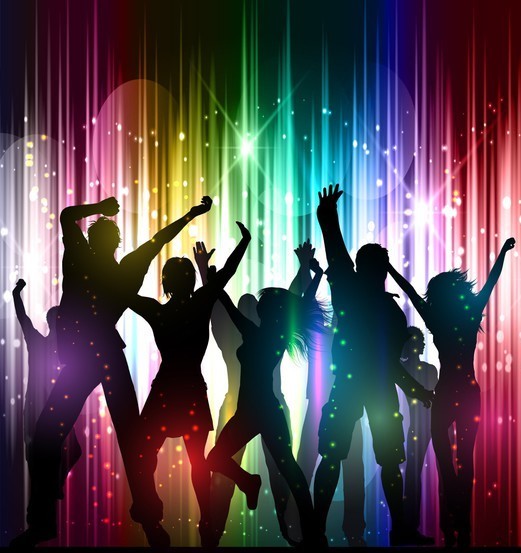          Pracovný list – VEČIEROK A DISKOTÉKAPoznámky si prečítaj a zapíš do zošita.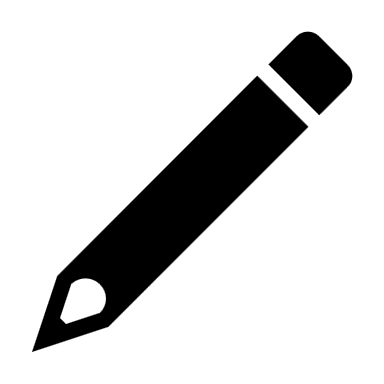 Večierok a diskotéka sú formy spoločenského styku.Zásady pri príchode na večierok alebo diskotéku:Pri príchode na večierok alebo diskotéku pomôže chlapec dievčaťu vyzliecť plášť a odvedie ju k stolu.Chlapec ide k stolu ako prvý, aby pridržal stoličku partnerke kým si sadne. Potom si sadne aj on.Zásady pri tanci:  1. Muž žiada ženu o tanec.Ak muž tancuje s neznámou ženou iba raz, nemusí sa jej predstavovať.Žena sa tanečníkovi môže ale aj nemusí predstaviť. Ak tanečník chce požiadať o tanec tanečníčku svojho známeho, najprv požiada o jeho súhlas.Večierok: na večierok pozývame vybraných hostí. Na večierok sa ženy obliekajú do spoločenských šiat a muži do oblekov.Úloha 1: Ktoré pozvanie do tanca je správne?Poď tancovať.                        b) Ideš tancovať?                           c) Smiem prosiť?Úloha 2: Podčiarkni, ktoré oblečenie  je vhodné na večierok.džínsy,   tričko,   voľný sveter,   spoločenské šaty,   sukňa,   tielko,   oblek,   košeľa,   oblekÚloha 3: Ktoré hudobné skupiny / spevákov počúvaš najradšej?____________________________________________________________________________________________________________________________________________________Úloha 4: Zakrúžkuj to, čo nepatrí na diskotéku. 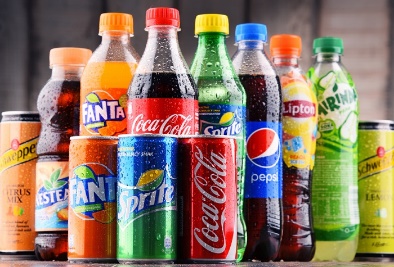 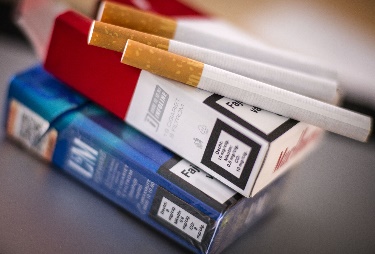 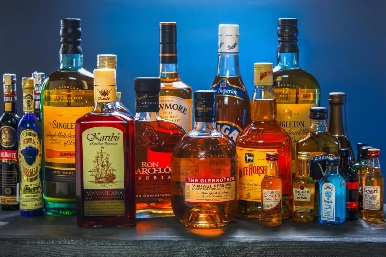 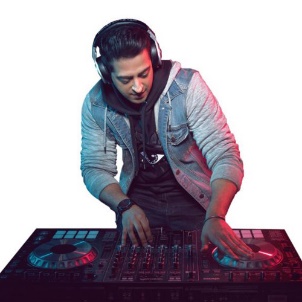 *** Vypracovaný pracovný list odfoť a pošli na kontrolu na môj email: magdalenapalpasova@gmail.com alebo Facebook: Magdaléna Palpašová *** Žiak, ktorý dostal pracovný list od sociálnej pracovníčky, ho aj odovzdá sociálnej pracovníčke.                                        